SKÅNES 					BESLUT:SOCIALDEMOKRATISKA KVINNODISTRIKT	                  		DS-protokoll 2000-12-09 § 62					DS-protokoll 2004-08-14 § )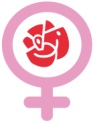 					DS-protokoll 2009-06-15 § 34					DS-protokoll 2011-10-16 § 51					DS-protokoll 2015-12-11 § 118					DS-protokoll 2016-09-25 § 91	KONTO IDARÖDBAKGRUND	Semesterhemsföreningen Idaröd beslöt att upphöra med verksamheten och sälja fastigheten, vilket skedde under 1999. Kvinnodistriktet erhöll en del av försäljningsvinsten. Pengarna placeras på särskilt konto och ingår i distriktets redovisning.NAMN	Kontots namn är Konto Idaröd.ÄNDAMÅL	Kontots syfte är att främja arbetarerörelsens kvinnor för kunskap och rekreation, främja internationellt arbete inom arbetarerörelsen, hjälpa sjukdomsdrabbade kvinnor.TILLGÅNGAR	Kontots tillgångar utgörs av den erhållna summan och den årliga avkastningen.PLACERING	Kapitalet placeras i fasträntekonto eller i säkra ränte- och aktiefonder.ANSVARIG	Distriktsstyrelsen har ansvaret för kontot.ANSLAG		Kan sökas av i Skåne bosatta kvinnor inom arbetarerörelsen, till verksamheter som främjar arbetarerörelsens kvinnor, internationellt arbete, kvinnor drabbade av långvarig sjukdom 	Ansökan skall innehålla redogörelse för aktiviteten, vara inkommen före aktivitetens genomförande, den totala kostnaden och ansökningar till andra bidragsgivare. 	Ansökan skall vara inne senast den 1 februari, 1 maj, 1 augusti och 1 november.	Vid personlig ansökan kan bidrag endast beviljas en gång per mandatperiod (allmänna val) för samma aktivitet.	Genomförd aktivitet redovisas skriftligt till Idarödsgruppen. Beviljat belopp utbetalas efter genomförd aktivitet då kvitto på kostnader redovisats senast 6 månader efter genomförd aktivitet.ANNONSERING	Annonsering sker på distriktets hemsida, f ö vad som är relevant vid annonseringstillfället.UTDELNING	Fyra gånger per år delas anslag ut till sökande. Distriktsstyrelsen beslutar per capsulam om utdelning senast månaden efter respektive sista ansökningsdag. Har ingen utdelning skett läggs avkastningen till kapitalet.		Kontots tillgångar får användas enl Ändamålspunkten. Avkastningen från föregående år får användas till utdelning. 	Därutöver får högst 30 000 kronor årligen användas av kapitalet intill dess kontos kapital utgör 500 000 kronor. När kapitalet kommit ned i denna nivå skall distriktsstyrelsen fatta nytt beslut angående ytterligare användning av kapitalet.FÖRVALTNING	Distriktsstyrelsen förvaltar kontot. Styrelsen kan dock utse en grupp på tre personer, varav en bör vara den anställda, med uppgift att utannonsera och ta emot ansökningar och till distriktsstyrelsen föreslå: utdelning, förvaltning av kapitalet, redovisning, rapport till distriktets verksamhetsberättelse. 	Gruppen utses av distriktsstyrelsen på första sammanträde efter distriktskongressen. 		Kostnaderna för förvaltningen betalas av kontots avkastning.REDOVISNING	Bokföring av kontots räkenskaper ingår i distriktets ordinarie rutiner. Kontots räkenskaper avslutas per kalenderår och granskas av distriktets revisorer. Kontot redovisas särskilt i distriktets verksamhetsberättelse.ÄNDRING	Ändring av dessa regler kan endast göras av distriktsstyrelsen.Gäller från och med den 1 januari 2017